CONTENIDO1	Objetivo del Documento	22	Abreviaturas y definiciones	23	Referencias	24	Generales de la Solución:	34.1	Descripción general de la solución	34.2	Ubicación de componentes por probar:	35	Arquitectura del Ambiente:	35.1	Diagrama General de la arquitectura:	35.2	Requerimientos de Pruebas:	36	Temporalidad:	47	Participantes en el proceso	48	Bitácora de Control de Cambios	4Objetivo del Documento[Documentar las necesidades de ambientes de pruebas para realizar las verificaciones y validaciones planeadas en los proyectos, la mejora y operación de procesos y la operación de servicios.]Abreviaturas y definicionesReferenciasGenerales de la Solución:Descripción general de la solución[Describir general de los puntos o hitos que se tomaran en cuenta para el desarrollo de la prueba, así como la descripción del tipo de pruebas aplicar y criterios de aceptación de la solución]Ubicación de componentes por probar:Arquitectura del Ambiente:DiagramaGeneral de la arquitectura:[Se deberá integrar el diagrama general de la arquitectura de la solución]Requerimientos de Pruebas:Requerimientos de Información (datos de prueba): [Se deberán establecer los datos de prueba mínimos (o su ubicación, bases de datos, datos de entrada) para realizar las pruebas]Requerimientos de Infraestructura: [Se deberá establecer la infraestructura mínima para realizar las pruebas (servidores, equipos con software específico)]Requerimientos de Seguridad: [Se deberán establecer los requerimientos mínimos de seguridad para realizar las pruebas (firewall, permisos)]Requerimientos de Instalaciones: [Se deberán establecer los requerimientos mínimos de instalaciones para realizar las pruebas (sites, laboratorios)]Requerimientos de Herramientas y su configuración: [Se deberán establecer los requerimientos mínimos de software y configuración (ubicaciones lógicas, permisos)]Temporalidad:Periodo de tiempo en el que se requiere el ambiente de pruebas (cronograma):[Deberá estar programado un periodo de pruebas dentro del plan de trabajo]Participantes en el proceso[Determinar los nombres, aéreas, roles generales del personal involucrado en el proceso de pruebas]Bitácora de Control de Cambios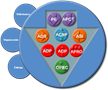 Ambiente de Pruebas 	Ambiente de Pruebas 	MAAGTICSIEstablecer las necesidades de ambiente que se requiere para realizar la verificación-validación requerida sobre componentes de proyectos, procesos o servicios..Documento de ambiente de verificaciónDocumento de ambiente de validaciónProyecto:ID:Proyecto:ID:Proyecto:ID:Establecer las necesidades de ambiente que se requiere para realizar la verificación-validación requerida sobre componentes de proyectos, procesos o servicios..Documento de ambiente de verificaciónDocumento de ambiente de validaciónAbreviación o acrónimoDescripción[Siglas, abreviaciones o acrónimos][Escribir una breve descripción y/o significado]Nombre del documentoDescripción y ubicación del documento[Nombre del o los documentos que a los que se hace referencia a los largo del llenado de este formato][Escribir una breve descripción del documento así como su ubicación física o lógica]IDNombreServicio que soportaUbicación LógicaComentario[Clave del componente][Nombre del componente][Servicio al que atiende][Ubicación Lógica][Comentarios]NombreDepartamentoRol en el ProcesoFirmaRevisiónDescripción del Cambio Fecha de evaluaciónAprobadorAceptado
 /RechazadoFecha de aplicación01Actualización de la Imagen InstitucionalJUN 15Mtra. Ma. De Lourdes Zaldívar MartínezAceptadoJUN 1502Transición del SGC de la Norma ISO 9001:2008 a la Norma ISO 9001:2015Revisión de contenidos y actualización de encabezadosMAY 18M. en I. María Isabel Garrido GalindoAceptadoMAY 1803Actualización de ImagenInstitucionalDIC 20M. en I. María Isabel Garrido GalindoAceptadoDIC 20